 	В соответствии с Федеральными законами от 6 октября 2003 г.  № 131-ФЗ «Об общих принципах организации местного самоуправления в Российской Федерации», от 27 июля 2010 г. № 210-ФЗ «Об организации предоставления государственных и муниципальных услуг», Уставом Порецкого муниципального округа Чувашской Республики и в целях повышения качества предоставления и доступности муниципальной услуги   администрация Порецкого муниципального округа  п о с т а н о в л я е т: 	1. Утвердить прилагаемый административный регламент администрации Порецкого муниципального округа Чувашской Республики по предоставлению муниципальной услуги «Выдача справок социально – правого характера, копий, выписок  из документов  архива Порецкого муниципального округа  Чувашской Республики». 	2. Признать утратившим силу: постановление администрации Порецкого района Чувашской Республики от  28.10.2011 № 377 «Об утверждении административного регламента администрации Порецкого района по предоставлению муниципальной услуги «Выдача справок социально-правового характера, копий, выписок из документов»;постановление администрации Порецкого района Чувашской Республики от 06.10.2017 № 317  «О внесении изменений в постановление  администрации Порецкого района от 28.10.2011 № 377 «Об утверждении административного регламента администрации Порецкого района Чувашской Республики по предоставлению муниципальной услуги «Выдача справок социально-правового характера, копий, выписок из документов архива Порецкого района Чувашской Республики». 	3. Контроль за выполнением настоящего постановления возложить на начальника отдела культуры, социального развития и архивного дела администрации Порецкого муниципального округа Грачеву Н.В. 	4. Настоящее постановление вступает в силу после его официального опубликования в периодическом печатном издании «Вестник Порецкого муниципального округа» и подлежит размещению на официальном сайте Порецкого муниципального округа в информационно-телекоммуникационной сети «Интернет».Глава муниципального округа                                                                                      Е.В. Лебедев                                                                                               Утвержденпостановлением администрацииПорецкого муниципального округа Чувашской Республикиот                   № АДМИНИСТРАТИВНЫЙ РЕГЛАМЕНТАДМИНИСТРАЦИИ ПОРЕЦКОГО МУНИЦИПАЛЬНОГО ОКРУГАПО ПРЕДОСТАВЛЕНИЮ МУНИЦИПАЛЬНОЙ УСЛУГИ«ВЫДАЧА СПРАВОК СОЦИАЛЬНО-ПРАВОВОГО ХАРАКТЕРА,  ВЫПИСОК ИЗ ДОКУМЕНТОВ АРХИВА ПОРЕЦКОГО МУНИЦИПАЛЬНОГО ОКРУГА                              ЧУВАШСКОЙ РЕСПУБЛИКИ»I. Общие положения1.1. Предмет регулирования административного регламентаАдминистративный регламент администрации Порецкого муниципального округа по предоставлению муниципальной услуги «Выдача справок социально-правового характера, копий, выписок из документов архива Порецкого муниципального округа Чувашской Республики» (далее - Административный регламент) разработан в целях создания условий для реализации гарантированных гражданам Российской Федерации прав на получение справок социально-правового характера, копий, выписок из документов архива Порецкого муниципального округа Чувашской Республики, а также повышения качества предоставления и доступности муниципальной услуги «Выдача справок социально-правового характера, выписок из документов архива Порецкого муниципального округа Чувашской Республики» (далее - муниципальная услуга), определения стандарта, сроков, последовательности действий (административных процедур) при предоставлении муниципальной услуги, а также порядок взаимодействия отдела культуры, социального развития  и архивного дела администрации Порецкого муниципального округа (далее –Отдел) уполномоченного на предоставление муниципальной услуги, с заявителями. Круг заявителейЛицами, имеющими право на получение муниципальной услуги, являются физические и юридические лица, индивидуальные предприниматели, проживающие (находящиеся) на территории Российской Федерации или за ее пределами, государственные органы, органы местного самоуправления или судебные органы, которым необходимы документы, хранящиеся в муниципальном архиве (далее - Заявитель).От имени Заявителей в целях получения муниципальной услуги могут выступать лица, имеющие такое право в соответствии с законодательством Российской Федерации либо в силу наделения их заявителями в порядке, установленном законодательством Российской Федерации, соответствующими полномочиями.Информирование о порядке предоставления муниципальной услуги1.3.1. Информация об органах власти, структурных подразделениях, организациях, предоставляющих муниципальную услугуИнформация о порядке и сроках предоставления муниципальной услуги и услуг, которые являются необходимыми и обязательными для предоставления муниципальной услуги, сведений о ходе предоставления указанных услуг является открытой и общедоступной и размещается:на официальном сайте органа местного самоуправления на Портале органов власти Чувашской Республики в информационно-телекоммуникационной сети «Интернет» (далее - официальный сайт органа местного самоуправления);на информационных стендах в здании администрации Порецкого муниципального округа, структурных подразделениях, в которых предоставляется муниципальная услуга;в федеральной государственной информационной системе "Федеральный реестр государственных и муниципальных услуг (функций)" (далее также - Федеральный реестр);в федеральной государственной информационной системе «Единый портал государственных и муниципальных услуг (функций)» www.gosuslugi.ru (далее - Единый портал государственных и муниципальных услуг).Прием и информирование заинтересованных лиц по вопросам предоставления муниципальной услуги осуществляется специалистами отдела культуры, социального развития  и архивного дела  администрации Порецкого муниципального округа, специалистами архива  муниципального округа, уполномоченных на предоставление услуги (далее также - уполномоченное структурное подразделение).В соответствии с соглашением о взаимодействии между органом местного самоуправления и многофункциональным центром предоставления государственных и муниципальных услуг (далее - соглашение) информацию по вопросам предоставления муниципальной услуги заинтересованные лица могут получить также через многофункциональные центры предоставления государственных и муниципальных услуг (далее - МФЦ).Сведения о местах нахождения МФЦ, контактных телефонах для справок размещаются на информационных стендах в местах предоставления муниципальной услуги, в информационно-телекоммуникационной сети «Интернет» (далее - сеть «Интернет»).1.3.2. Сведения о месте нахождении администрации Порецкого муниципального округа, отдела культуры, социального развития  и архивного дела  администрации Порецкого муниципального округа, номерах телефонов для справок, адреса электронной почты (Приложение № 1) Местонахождение отдела культуры, социального развития  и архивного дела (далее - Отдел): 429020, Чувашская Республика, с. Порецкое, ул. Ленина, д. 3. График работы Отдела: понедельник - пятница с 8.00 до 17.00, перерыв на обед с 12.00 до 13.00 часов. Справочный телефон: 8(83543) 2-15-63 Адрес электронной почты: porezk_kult@cap.ruПрием и информирование заинтересованных лиц по вопросам предоставления муниципальной услуги осуществляется специалистами Отдела либо специалистами  архива Порецкого муниципального округа.  Место нахождения и график работы архива Порецкого муниципального округа» (далее – Архив): 429020,  Чувашская Республика, с. Порецкое, ул. Комсомольская, д. 5. понедельник – пятница с 8.00 до 16.15;  выходные – суббота, воскресенье, праздничные дни. Справочный телефон: 8(83543) 2-13-43. Адрес электронной почты: porezk_arhiv@cap.ru      1.3.3. Порядок получения информации заинтересованными лицами о предоставлении муниципальной услугиДля получения информации о порядке предоставления муниципальной услуги заинтересованные лица имеют право обращаться:в устной форме в уполномоченное структурное подразделение, в архив муниципального округа или в соответствии с соглашением в МФЦ;по телефону в уполномоченное структурное подразделение, в архив муниципального округа или в соответствии с соглашением в МФЦ;в письменной форме или в форме электронного документа в уполномоченное структурное подразделение, в архив муниципального округа или в соответствии с соглашением в МФЦ;через официальный сайт органа местного самоуправления, Единый портал государственных и муниципальных услуг.Основными требованиями к информированию заинтересованных лиц о процедуре предоставления муниципальной услуги являются:достоверность и полнота информирования о процедуре;четкость в изложении информации о процедуре;наглядность форм предоставляемой информации;удобство и доступность получения информации о процедуре;корректность и тактичность в процессе информирования о процедуре.Информирование заинтересованных лиц организуется индивидуально или публично. Форма информирования может быть устной или письменной в зависимости от формы обращения заинтересованных лиц или их уполномоченных представителей.1.3.4. Публичное устное информированиеПубличное устное информирование осуществляется с привлечением СМИ.1.3.5. Публичное письменное информированиеПубличное письменное информирование осуществляется путем публикации информационных материалов в СМИ, размещения на Едином портале государственных и муниципальных услуг, на официальных сайтах органов местного самоуправления и МФЦ, использования информационных стендов, размещенных в местах предоставления муниципальной услуги. Информационные стенды оборудуются в доступном для получения информации помещении. На информационных стендах и официальных сайтах в сети «Интернет» содержится следующая обязательная информация:полное наименование структурного подразделения администрации Порецкого муниципального округа, предоставляющего муниципальную услугу;почтовый адрес, адреса электронной почты и официального сайта органа местного самоуправления, контактные телефоны, график работы, фамилии, имена, отчества и должности специалистов, осуществляющих прием и консультирование заинтересованных лиц;формы и образцы заполнения заявления о предоставлении муниципальной услуги;рекомендации по заполнению заявления о предоставлении муниципальной услуги;перечень документов, необходимых для предоставления муниципальной услуги;порядок предоставления муниципальной услуги, в том числе в электронной форме;перечень оснований для отказа в предоставлении муниципальной услуги;извлечения из законодательных и иных нормативных правовых актов, содержащих нормы, регулирующие предоставление муниципальной услуги;перечень наиболее часто задаваемых заявителями вопросов и ответов на них;порядок обжалования решений и действий (бездействия) органа местного самоуправления, должностных лиц органа местного самоуправления, муниципальных служащих, предоставляющих муниципальную услугу.Тексты материалов печатаются удобным для чтения шрифтом, без исправлений, наиболее важные места выделяются полужирным шрифтом или подчеркиваются.На Едином портале государственных и муниципальных услуг размещается следующая информация:наименование муниципальной услуги;уникальный реестровый номер муниципальной услуги и дата размещения сведений о ней в федеральной государственной информационной системе «Федеральный реестр государственных и муниципальных услуг (функций)»;наименование структурного подразделения администрации Порецкого муниципального округа, предоставляющего муниципальную услугу;наименование федеральных органов исполнительной власти, органов государственных внебюджетных фондов, органов исполнительной власти Чувашской Республики, органов местного самоуправления, учреждений (организаций), участвующих в предоставлении муниципальной услуги;перечень нормативных правовых актов, непосредственно регулирующих предоставление муниципальной услуги;способы предоставления муниципальной услуги;описание результата предоставления муниципальной услуги;категория заявителей, которым предоставляется муниципальная услуга;сведения о местах, в которых можно получить информацию о правилах предоставления муниципальной услуги, в том числе телефоны центра телефонного обслуживания граждан и организаций;срок предоставления муниципальной услуги (в том числе с учетом необходимости обращения в органы, учреждения и организации, участвующие в предоставлении муниципальной услуги) и срок выдачи (направления) документов, являющихся результатом предоставления услуги;срок, в течение которого заявление о предоставлении муниципальной услуги должно быть зарегистрировано;максимальный срок ожидания в очереди при подаче заявления о предоставлении муниципальной услуги лично;основания для отказа в предоставлении муниципальной услуги;документы, подлежащие обязательному представлению заявителем для получения муниципальной услуги, способы получения этих документов заявителем и порядок их представления с указанием услуг, в результате предоставления которых могут быть получены такие документы;документы, необходимые для предоставления муниципальной услуги и находящиеся в распоряжении федеральных органов исполнительной власти, органов государственных внебюджетных фондов, органов исполнительной власти Чувашской Республики, органов местного самоуправления, участвующих в предоставлении муниципальной услуги, которые заявитель вправе представить для получения муниципальной услуги по собственной инициативе, способы получения этих документов заявителем и порядок их представления с указанием услуг, в результате предоставления которых могут быть получены такие документы;формы заявлений о предоставлении муниципальной услуги и иных документов, заполнение которых заявителем необходимо для обращения за получением муниципальной услуги в электронной форме;сведения о безвозмездности предоставления муниципальной услуги;сведения о допустимости (возможности) и порядке досудебного (внесудебного) обжалования решений и действий (бездействия) органа местного самоуправления, предоставляющего муниципальную услугу;информация о внутриведомственных и межведомственных административных процедурах, подлежащих выполнению органом, предоставляющим муниципальную услугу, в том числе информацию о промежуточных и окончательных сроках таких административных процедур.1.3.6. Индивидуальное устное информирование о порядке предоставления муниципальной услуги осуществляется специалистом уполномоченного структурного подразделения, специалистами архива муниципального округа» либо в соответствии с соглашением специалистом МФЦ при обращении заявителей за информацией:лично;по телефону.Специалист, осуществляющий индивидуальное устное информирование, при обращении заинтересованного лица (по телефону или лично) должен подробно и в вежливой (корректной) форме информировать обратившихся по интересующим их вопросам. При этом принимаются все необходимые меры для полного и оперативного ответа на поставленные вопросы, в том числе с привлечением других компетентных специалистов.Индивидуальное устное информирование осуществляется не более 15 минут.1.3.7. Индивидуальное письменное информирование о порядке предоставления муниципальной услуги при обращении заинтересованных лиц осуществляется путем направления ответов почтовым отправлением либо посредством электронной почты.Ответы на письменные обращения заинтересованных лиц направляются в письменном виде и должны содержать ответы на поставленные вопросы, фамилию, инициалы и номер телефона исполнителя.Ответ на обращение направляется в форме электронного документа по адресу электронной почты, указанному в обращении, поступившем в форме электронного документа, и в письменной форме по почтовому адресу, указанному в обращении, поступившем в письменной форме.Ответ на обращение направляется заинтересованному лицу в течение 30 дней со дня его регистрации.Стандарт предоставления муниципальной услуги2.1. Наименование муниципальной услугиМуниципальная услуга имеет следующее наименование:«Выдача справок социально-правового характера, копий, выписок из документов архива Порецкого муниципального округа Чувашской Республики».2.2. Наименование органа, предоставляющего муниципальную услугуМуниципальная услуга предоставляется администрацией Порецкого муниципального округа Чувашской Республики и осуществляется через отдел культуры, социального развития и архивного дела администрации Порецкого муниципального округа, а также архивом Порецкого муниципального округа» (далее – Архив), уполномоченными на предоставление услуги (далее – уполномоченные органы), либо МФЦ.Информационное и техническое обеспечение по предоставлению муниципальной услуги осуществляется непосредственно уполномоченными органами.2.2.1. Муниципальные органы и организации, участвующие в предоставлении муниципальной услугиПри предоставлении муниципальной услуги администрация Порецкого муниципального округа взаимодействует с отделом культуры, социального развития и архивного дела, с Архивом или с МФЦ.2.2.2. Особенности взаимодействия с заявителем при предоставлении муниципальной услугиПри подаче заявления с документами на предоставление муниципальной услуги в администрацию Порецкого муниципального округа, в Архив, в МФЦ, а также в процессе предоставления муниципальной услуги запрещается требовать от заявителя осуществления действий, в том числе согласований, необходимых для получения муниципальной услуги и связанных с обращением в органы исполнительной власти, иные органы местного самоуправления и организации, за исключением получения услуг и получения документов и информации, представляемых в результате предоставления таких услуг, включенных в перечень услуг, которые являются необходимыми и обязательными для предоставления муниципальных услуг.2.3. Результат предоставления муниципальной услугиКонечным результатом предоставления муниципальной услуги является;в случае принятия решения о выдаче справок социально-правового характера, копий, выписок из документов архива - выдача справок социально-правового характера, копий, выписок из документов архива, выдача справок об отсутствии запрашиваемой информации в архивах и рекомендации по ее дальнейшему поиску;в случае принятия решения об отказе в выдаче справок социально-правового характера, копий, выписок из документов архива - письменное уведомление уполномоченного органа  об отказе в выдаче справок социально-правового характера, копий, выписок из документов архива с указанием причин такого отказа (мотивированный отказ в письменной форме).2.4. Срок предоставления муниципальной услугиСрок предоставления муниципальной услуги, начиная со дня регистрации в администрации Порецкого муниципального округа, в Архиве, в МФЦ Заявления с документами, указанными в подразделе 2.6 Административного регламента, не должен превышать 30 (тридцати) дней.В случае отказа в муниципальной услуге уполномоченный орган не позднее 15-дневного срока направляет заявителю письменное уведомление (справку об отсутствии необходимых архивных сведений).2.5. Перечень нормативных правовых актов, регулирующих отношения, возникающие в связи с предоставлением муниципальной услугиПредоставление муниципальной услуги осуществляется в соответствии со следующими нормативными правовыми актами:Конституцией Российской Федерации (Собрание законодательства Российской Федерации, 2009, № 4, ст. 445, с изменениями, одобренными в ходе общероссийского голосования 01.07.2020);Гражданским кодексом Российской Федерации (Собрание законодательства Российской Федерации, 1994, N 32, ст. 3301);Федеральным законом от 27 июля 2010 года № 210-ФЗ "Об организации предоставления государственных и муниципальных услуг" (Собрание законодательства Российской Федерации, 2010, N 31, ст. 4179);Федеральным законом от 2 мая 2006 года № 59-ФЗ "О порядке рассмотрения обращений граждан в Российской Федерации" (Собрание законодательства Российской Федерации, 2006, N 19, ст. 2060);Федеральным законом от 27 июля 2006 года № 152-ФЗ "О персональных данных" (Собрание законодательства Российской Федерации, 2006, N 31 (1 часть), ст. 3451, ред. от 02.07.2021 N 331-ФЗ.);Федеральным законом от 22 октября 2004 г. № 125-ФЗ «Об архивном деле в Российской Федерации» (Собрание законодательства Российской Федерации, 2004, № 43, ст. 4169; 2018, № 1, ст. 19);Конституцией Чувашской Республики (Собрание законодательства Чувашской Республики, 2000, N 11-12, ст. 442);Законом Чувашской Республики от 30 марта 2006 г. № 3 "Об архивном деле в Чувашской Республике" (опубликован в газете "Республика" от 5 апреля 2006 г. N 13-14 (585 - 586); газете "Хыпар" (на чувашском языке) от 06 апреля 2006 г. № 62 (24455); "Ведомостях Государственного Совета Чувашской Республики", 2006, № 67, ст. 3; информационном бюллетене "Собрание законодательства Чувашской Республики", 2006, N 3, ст. 73);Правилами организации хранения, комплектования, учета и использования документов Архивного Фонда Российской Федерации и других архивных документов в органах государственной власти, органах местного самоуправления и организациях, утвержденные приказом Министерства культуры Российской Федерации от 31.03.2015   № 526;Уставом Порецкого муниципального округа Чувашской Республики. 2.6. Исчерпывающий перечень документов, необходимых в соответствии с нормативными правовыми актами для предоставления муниципальной услуги и услуг, которые являются необходимыми и обязательными для предоставления муниципальной услуги, подлежащих представлению заявителем, способы их получения заявителем, в том числе в электронной форме, порядок их предоставления 2.6.1. Документы и информация, которые заявитель должен представить самостоятельно для запроса о представлении информации по определенной проблеме, теме, событию, факту (тематические запросы):1) письменное обращение (заявление) для физического лица по формам согласно Приложениям № 3 к настоящему Административному регламенту, для юридического лица по форме согласно Приложению № 4 к настоящему Административному регламенту;2) документы, удостоверяющие личность заявителя - физического лица, индивидуального предпринимателя; реквизиты заявителя - юридического лица;3) документы, подтверждающие регистрацию по месту жительства или по месту пребывания гражданина.К Заявлению прилагаются:доверенность, оформленная в соответствии с действующим законодательством (в случае обращения представителя заявителя).При представлении копий документов заявителям необходимо при себе иметь оригиналы вышеперечисленных документов, если копии нотариально не заверены.Если представленные копии документов нотариально не заверены, специалист уполномоченного органа, сличив копии документов с их подлинными экземплярами, выполняет на них надпись об их соответствии подлинным экземплярам, заверяет своей подписью.Заявление и документы на предоставление муниципальной услуги могут быть представлены заявителем с использованием информационно-телекоммуникационных технологий (в электронном виде), в том числе с использованием Единого портала государственных и муниципальных услуг с момента создания соответствующей информационной и телекоммуникационной инфраструктуры.Заявление и документы, необходимые для предоставления муниципальной услуги, предоставляемые в форме электронных документов, подписываются в соответствии с требованиями Федерального закона от 06.04.2011 № 63-ФЗ «Об электронной подписи» и статьями 21.1 и 21.2 Федерального закона от 27.07.2010 № 210-ФЗ «Об организации предоставления государственных и муниципальных услуг»      (далее – Федеральный закон № 210-ФЗ).2.6.2. Документы и информация, которые заявитель должен представить самостоятельно для запроса связанного с социальной защитой граждан, предусматривающие их пенсионное обеспечение, а также получение льгот и компенсаций в соответствии с законодательством Российской Федерации и международными обязательствами Российской Федерации (запросы социально-правового характера):1) письменное обращение (заявление) для физического лица по формам согласно Приложениям № 2 к настоящему Административному регламенту, для юридического лица по форме согласно Приложению № 3 к настоящему Административному регламенту;2) документы, удостоверяющие личность гражданина;3) документы, подтверждающие регистрацию по месту жительства или по месту пребывания гражданина;4) документы о трудовой деятельности, трудовом стаже и заработке гражданина (копия трудовой книжки гражданина и (или) сведения о его трудовой деятельности, оформленные в установленном законодательством порядке).При представлении копий документов заявителям необходимо при себе иметь оригиналы вышеперечисленных документов, если копии нотариально не заверены.Если представленные копии документов нотариально не заверены, специалист уполномоченного органа, сличив копии документов с их подлинными экземплярами, выполняет на них надпись об их соответствии подлинным экземплярам, заверяет своей подписью.Заявление и документы на предоставление муниципальной услуги могут быть представлены заявителем с использованием информационно-телекоммуникационных технологий (в электронном виде), в том числе с использованием Единого портала государственных и муниципальных услуг с момента создания соответствующей информационной и телекоммуникационной инфраструктуры.Заявление и документы, необходимые для предоставления муниципальной услуги, предоставляемые в форме электронных документов, подписываются в соответствии с требованиями Федерального закона от 06.04.2011 № 63-ФЗ «Об электронной подписи» и статьями 21.1 и 21.2 Федерального закона от 27.07.2010 № 210-ФЗ «Об организации предоставления государственных и муниципальных услуг»      (далее – Федеральный закон № 210-ФЗ).2.7. Исчерпывающий перечень документов, необходимых в соответствии с нормативными правовыми актами Российской Федерации и нормативными правовыми актами Чувашской Республики для предоставления муниципальной услуги, которые находятся в распоряжении государственных органов, органов местного самоуправления и иных органов, участвующих в предоставлении муниципальной услуги, и которые заявитель вправе представить самостоятельно, а также способы их получения заявителями, в том числе в электронной форме, порядок их представленияДокументов, находящихся в распоряжении государственных органов, органов местного самоуправления и иных органов, участвующих в предоставлении муниципальной услуги, не предусмотрено.Для получения муниципальной услуги заявитель вправе представить документы, находящиеся в распоряжении государственных органов, органов местного самоуправления и иных органов, участвующих в предоставлении государственных или муниципальных услуг.Непредставление заявителем указанных документов не является основанием для отказа заявителю в предоставлении услуги.2.8. Указание на запрет требовать от заявителяВ соответствии с требованиями части 1 статьи 7 Федерального закона № 210-ФЗ при предоставлении муниципальной услуги уполномоченный орган не вправе требовать от заявителя: 1) представления документов и информации или осуществления действий, представление или осуществление которых не предусмотрено нормативными правовыми актами, регулирующими отношения, возникающие в связи с предоставлением государственных и муниципальных услуг;2) представления документов и информации, в том числе подтверждающих внесение заявителем платы за предоставление государственных и муниципальных услуг, которые находятся в распоряжении органов, предоставляющих государственные услуги, органов, предоставляющих муниципальные услуги, иных государственных органов, органов местного самоуправления либо подведомственных государственным органам или органам местного самоуправления организаций, участвующих в предоставлении предусмотренных частью 1 статьи 1 Федерального закона № 210-ФЗ государственных и муниципальных услуг, в соответствии с нормативными правовыми актами Российской Федерации, нормативными правовыми актами субъектов Российской Федерации, муниципальными правовыми актами, за исключением документов, включенных в определенный частью 6 статьи 7 Федерального закона № 210-ФЗ перечень документов. Заявитель вправе представить указанные документы и информацию в органы, предоставляющие государственные услуги, и органы, предоставляющие муниципальные услуги, по собственной инициативе;3) осуществления действий, в том числе согласований, необходимых для получения государственных и муниципальных услуг и связанных с обращением в иные государственные органы, органы местного самоуправления, организации, за исключением получения услуг и получения документов и информации, предоставляемых в результате предоставления таких услуг, включенных в перечни, указанные в части 1 статьи 9 Федерального закона № 210-ФЗ;4) представления документов и информации, отсутствие и (или) недостоверность которых не указывались при первоначальном отказе в приеме документов, необходимых для предоставления муниципальной услуги, либо в предоставлении муниципальной услуги, за исключением следующих случаев:а) изменение требований нормативных правовых актов, касающихся предоставления муниципальной услуги, после первоначальной подачи заявления о предоставлении муниципальной услуги;б) наличие ошибок в заявлении о предоставлении муниципальной услуги и документах, поданных заявителем после первоначального отказа в приеме документов, необходимых для предоставления муниципальной услуги, либо в предоставлении муниципальной услуги и не включенных в представленный ранее комплект документов;в) истечение срока действия документов или изменение информации после первоначального отказа в приеме документов, необходимых для предоставления муниципальной услуги, либо в предоставлении муниципальной услуги;г) выявление документально подтвержденного факта (признаков) ошибочного или противоправного действия (бездействия) должностного лица органа, предоставляющего муниципальную услугу, муниципального служащего, работника многофункционального центра, работника организации, предусмотренной частью 1.1 статьи 16 Федерального закона № 210-ФЗ, при первоначальном отказе в приеме документов, необходимых для предоставления муниципальной услуги органа, предоставляющего муниципальную услугу, руководителя многофункционального центра при первоначальном отказе в приеме документов, необходимых для предоставления муниципальной услуги, либо руководителя организации, предусмотренной частью 1.1 статьи 16 Федерального закона № 210-ФЗ, уведомляется заявитель, а также приносятся извинения за доставленные неудобства;5) предоставления на бумажном носителе документов и информации, электронные образы которых ранее были заверены в соответствии с пунктом 7.2 части 1 статьи 16 Федерального закона № 210-ФЗ, за исключением случаев, если нанесение отметок на такие документы либо их изъятие является необходимым условием предоставления государственной или муниципальной услуги, и иных случаев, установленных федеральными законами. 2.9. Исчерпывающий перечень оснований для отказа в приеме документов, необходимых для предоставления муниципальной услугиОснований для отказа в приеме документов, необходимых для предоставления муниципальной услуги, не предусмотрено. 2.10. Исчерпывающий перечень оснований для приостановления или отказа в предоставлении муниципальной услугиВ предоставлении муниципальной услуги может быть отказано в случаях: ненадлежащее оформление Заявления (подраздел 2.6 настоящего Административного регламента);непредставление или представление не в полном объеме документов, необходимых для принятия решения о предоставлении муниципальной услуги, перечисленных в подразделе 2.6;представление заявителем неполных и (или) заведомо недостоверных сведений;в заявлении содержатся нецензурные либо оскорбительные выражения, угрозы жизни, здоровью и имуществу должностного лица, а также членов его семьи;представление заявителем документов, вид и состояние которых не позволяют однозначно истолковать их содержание, в том числе наличие подчисток, приписок, зачеркнутых слов и иных, не оговоренных в них исправлений, повреждений, наличие факсимильных подписей, содержащихся на представляемых документах;непредставление представителем заявителя оформленной в установленном действующим законодательством порядке доверенности на осуществление действий от имени заявителя;если заявление не подлежит рассмотрению органом местного самоуправления или должностным лицом  в соответствии с их компетенцией.плохое физическое состояние архивных документов;ограничения на использование архивных документов, установленные в соответствии с Законом Российской Федерации от 21 июля 1993 г. № 5485-1 "О государственной тайне", Федеральным законом Российской Федерации от 15 ноября 1997 г. № 143-ФЗ "Об актах гражданского состояния", Указом Президента Российской Федерации от 6 марта 1997 г. № 188 "Об утверждении перечня сведений конфиденциального характера", Указом Президента Российской Федерации от 24 января 1998 г. №  61 "О перечне сведений, отнесенных к государственной тайне", или фондообразователем при передаче дел на государственное хранение;необходимость выполнения служебных заданий сотрудниками архива (справочная работа, тематическая разработка фондов, проведения проверки наличия документов, реставрация или копирование документов и т.д.);выдача архивных документов и дел во временное пользование другим учреждениям;экспонирование заказанных архивных дел на выставке;отсутствие запрашиваемого документа в архиве, отсутствие в архивных делах технического оформления и научного описания;поступление от заявителя письменного заявления о прекращении предоставления муниципальной услуги.Основаниями для приостановления рассмотрения обращения могут быть: недостаточная информация от заявителя, недостающие документы. В этом случае специалист Архива  направляет заявителю просьбу о предоставлении требуемой информации. Решение о приостановлении рассмотрения обращения принимается специалистом Архива   в течение 5 рабочих дней со дня его регистрации до момента получения дополнительных сведений, если это требуется для исполнения обращения. 2.11. Перечень услуг, которые являются необходимыми и обязательными для предоставления муниципальной услуги, в том числе сведения о документе (документах), выдаваемом (выдаваемых) организациями, участвующими в предоставлении муниципальной услугиПри предоставлении муниципальной услуги оказание иных услуг, необходимых и обязательных для предоставления муниципальной услуги, а также участие иных организаций в предоставлении муниципальной услуги не предусмотрено. 2.12. Порядок, размер и основания взимания государственной пошлины или иной платы, взимаемой за предоставление муниципальной услугиМуниципальная услуга предоставляется на безвозмездной основе.2.13. Максимальный срок ожидания в очереди при подаче запроса о предоставлении муниципальной услуги и при получении результата предоставления муниципальной услугиВремя ожидания заявителей при подаче документов и для получения муниципальной услуги в уполномоченном на предоставление услуги органе не должно превышать 15 минут. 2.14. Срок и порядок регистрации запроса заявителя о предоставлении муниципальной услуги, в том числе в электронной формеЗапросы, полученные как при личном обращении заявителя, так и в электронной форме  регистрируются в день поступления в установленном порядке в книге регистрации запросов (приложение № 5).Регистрация обращения является основанием для начала действий по предоставлению муниципальной услуги.Регистрация запроса заявителя о предоставлении муниципальной услуги, направленного заявителем в форме электронных документов с использованием региональной государственной информационной системы "Портал государственных и муниципальных услуг (функций) Чувашской Республики" или федеральной государственной информационной системы "Единый портал государственных и муниципальных услуг (функций)" осуществляется в день их поступления в уполномоченный орган либо на следующий день в случае поступления запроса заявителя о предоставлении муниципальной услуги по окончании рабочего времени уполномоченного органа. В случае поступления запроса заявителя о предоставлении муниципальной услуги в выходные или нерабочие праздничные дни их регистрация.В случае если заявитель направил заявление о предоставлении муниципальной услуги в электронном виде, специалист, ответственный за прием и регистрацию заявления, в течение 3 дней со дня поступления такого заявления проводит проверку комплектности представленных документов и валидности электронной подписи, которой подписаны заявление и прилагаемые документы. При необходимости, специалист формирует запрос на недостающие документы через систему межведомственного электронного взаимодействия к ведомствам, которые могут предоставить требуемую информацию.Проверка осуществляется с использованием имеющихся средств электронной подписи или средств информационной системы головного удостоверяющего центра, которая входит в состав инфраструктуры, обеспечивающей информационно-технологическое взаимодействие действующих и создаваемых информационных систем, используемых для предоставления муниципальной услуги. Проверка электронной подписи также осуществляется с использованием средств информационной системы аккредитованного удостоверяющего центра. 2.15. Требования к помещениям, в которых предоставляется муниципальная услуга, к залу ожидания, местам для заполнения запросов о предоставлении муниципальной услуги, информационным стендам с образцами их заполнения и перечнем документов, необходимых для предоставления каждой муниципальной услуги, размещению и оформлению визуальной, текстовой и мультимедийной информации о порядке предоставления такой услуги, в том числе к обеспечению доступности для инвалидов указанных объектов в соответствии с законодательством Российской Федерации о социальной защите инвалидовВ помещении, в котором предоставляется муниципальная услуга, создаются условия для беспрепятственного доступа в него инвалидов в соответствии с законодательством Российской Федерации о социальной защите инвалидов. Вход в здание администрации Порецкого муниципального округа, Архива муниципального округа должен обеспечивать свободный доступ заявителей, быть оборудован удобной лестницей с поручнями, широкими проходами, а также пандусами для передвижения кресел-колясок. В местах предоставления муниципальной услуги предусматривается оборудование посадочных мест, создание условий для обслуживания маломобильных групп населения.В соответствии с законодательством Российской Федерации о социальной защите инвалидов инвалидам обеспечиваются:возможность самостоятельного передвижения по территории, на которой расположено здание администрации Порецкого муниципального округа, архива муниципального округа, посадки в транспортное средство и высадки из него, в том числе с использованием кресла-коляски;сопровождение инвалидов, имеющих стойкие расстройства функции зрения и самостоятельного передвижения, и оказание им помощи в здании администрации Порецкого муниципального округа, в архиве муниципального округа;надлежащее размещение оборудования и носителей информации, необходимых для обеспечения беспрепятственного доступа инвалидов в здание администрации Порецкого муниципального округа, в архив муниципального округа и к муниципальной услуге с учетом ограничений их жизнедеятельности Чувашской Республики;дублирование необходимой для инвалидов звуковой и зрительной информации, а также надписей, знаков и иной текстовой и графической информации знаками, выполненными рельефно-точечным шрифтом Брайля, допуск сурдопереводчика и тифлосурдопереводчика;допуск в здание администрации Порецкого муниципального округа, в архив муниципального округа собаки-проводника при наличии документа, подтверждающего ее специальное обучение и выдаваемого по форме и в порядке, которые определяются федеральным органом исполнительной власти, осуществляющим функции по выработке и реализации государственной политики и нормативно-правовому регулированию в сфере социальной защиты населения;оказание работниками администрации Порецкого муниципального округа, архива муниципального округа, предоставляющими муниципальную услугу, помощи инвалидам в преодолении барьеров, мешающих получению ими муниципальной услуги наравне с другими лицами;на стоянке транспортных средств около здания администрации Порецкого муниципального округа,  архива муниципального округа выделяется не менее 10% мест (но не менее одного места) для бесплатной парковки транспортных средств, управляемых инвалидами I, II групп, а также инвалидами III группы в порядке, установленном Правительством Российской Федерации, и транспортных средств, перевозящих таких инвалидов и (или) детей-инвалидов. Указанные места для парковки не должны занимать иные транспортные средства.В случае невозможности полностью приспособить здание администрации Порецкого муниципального округа, архива муниципального округа с учетом потребностей инвалидов в соответствии со статьей 15  Федерального закона   от 24.11.1995   № 181-ФЗ «О социальной защите инвалидов в Российской Федерации» должны приниматься меры для обеспечения доступа инвалидов к месту предоставления муниципальной услуги либо, когда это возможно, обеспечения ее предоставления по месту жительства инвалида или в дистанционном режиме.Вход в здание администрации Порецкого  муниципального округа, архива муниципального округа оформлен вывеской с указанием основных реквизитов администрации Порецкого муниципального округа Чувашской Республики на русском и чувашском языках, а также графиком работы специалистов администрации Порецкого муниципального округа, архива муниципального округа.Каждое помещение для предоставления муниципальной услуги оснащается телефоном, компьютером и принтером.Для ожидания приема гражданам отводятся места, оборудованные стульями, столами (стойками), письменными принадлежностями для возможности оформления документов.Для свободного получения информации о фамилиях, именах, отчествах и должностях специалистов, предоставляющих муниципальную услугу, указанные должностные лица обеспечиваются личными нагрудными идентификационными карточками с указанием фамилии, имени, отчества и должности, крепящимися с помощью зажимов к одежде, либо настольными табличками аналогичного содержания.Специалист, предоставляющий муниципальную услугу, обязан предложить заявителю воспользоваться стулом, находящимся рядом с рабочим местом данного специалиста.Визуальная, текстовая информация о порядке предоставления муниципальной услуги размещается на информационном стенде администрации Порецкого муниципального округа, архива муниципального округа, на официальном сайте органа местного самоуправления, на Едином портале государственных и муниципальных услуг. Оформление визуальной, текстовой информации о порядке предоставления муниципальной услуги должно соответствовать оптимальному зрительному восприятию этой информации.Информационные стенды оборудуются в доступном для заявителей помещении администрации Порецкого муниципального округа, архива муниципального округа .Помещение для приема заявителей оборудуется противопожарной системой и средствами пожаротушения, системой оповещения о возникновении чрезвычайной ситуации. Вход и выход из помещений оборудуются соответствующими указателями. 2.16. Показатели доступности и качества муниципальной услугиПоказателями доступности муниципальной услуги являются:обеспечение информирования о работе уполномоченного органа и предоставляемой муниципальной услуге (размещение информации на Едином портале государственных и муниципальных услуг);ясность и качество информации, объясняющей порядок и условия предоставления муниципальной услуги (включая необходимые документы), информация о правах заявителя;условия доступа к территории, зданию администрации Порецкого муниципального округа,  архива муниципального округа (территориальная доступность, обеспечение пешеходной доступности (не более 10 минут пешком) от остановок общественного транспорта к зданию администрации Порецкого муниципального округа, архива муниципального округа и наличие необходимого количества парковочных мест);обеспечение свободного доступа в здание администрации Порецкого муниципального округа, архива муниципального округа;организация предоставления муниципальной услуги через МФЦ.Показателями качества муниципальной услуги являются:комфортность ожидания и получения муниципальной услуги (оснащенные места ожидания, соответствие помещений санитарно-гигиеническим требованиям (освещенность, просторность, отопление и чистота воздуха), эстетическое оформление помещений);компетентность специалистов, предоставляющих муниципальную услугу, в вопросах предоставления муниципальной услуги;культура обслуживания (вежливость, тактичность, внимательность и готовность оказать эффективную помощь заявителю при возникновении трудностей);строгое соблюдение стандарта и порядка предоставления муниципальной услуги;эффективность и своевременность рассмотрения поступивших обращений по вопросам предоставления муниципальной услуги;отсутствие жалоб.Специалист уполномоченного органа, предоставляющий муниципальную услугу:обеспечивает объективное, всестороннее и своевременное рассмотрение заявления;запрашивает, в том числе в электронной форме, необходимые для рассмотрения заявления документы и материалы в других государственных органах, органах местного самоуправления и у иных должностных лиц;принимает меры, направленные на восстановление или защиту нарушенных прав, свобод и законных интересов гражданина.При рассмотрении заявления специалист уполномоченного органа, предоставляющий муниципальную услугу, не вправе:искажать положения нормативных правовых актов;предоставлять сведения, составляющие государственную или иную охраняемую федеральным законом тайну, или сведения конфиденциального характера;давать правовую оценку любых обстоятельств и событий, в том числе решений, действий (бездействия) государственных органов, органов местного самоуправления или должностных лиц;вносить изменения и дополнения в любые представленные заявителем документы;совершать на документах заявителей распорядительные надписи, давать указания государственным органам, органам местного самоуправления или должностным лицам или каким-либо иным способом влиять на последующие решения государственных органов, органов местного самоуправления или должностных лиц при осуществлении возложенных на них функций.Взаимодействие заявителя со специалистом уполномоченного органа, предоставляющего муниципальную услугу, осуществляется при личном обращении заявителя:1) для подачи документов, необходимых для предоставления муниципальной услуги;2) для получения информации о ходе предоставления муниципальной услуги;3) для получения результата предоставления муниципальной услуги.Продолжительность каждого взаимодействия заявителя и специалиста, ответственного за выполнение административных процедур по предоставлению муниципальной услуги, не должна превышать 15 минут. 2.17. Иные требования, в том числе учитывающие особенности предоставления муниципальной услуги по экстерриториальному принципу (в случае, если муниципальная услуга предоставляется по экстерриториальному принципу) и особенности предоставления муниципальной услуги в электронной формеВозможность получения муниципальной услуги в любом территориальном подразделении органа местного самоуправления, предоставляющего муниципальную услугу (экстерриториальный принцип), а также посредством запроса о предоставлении нескольких государственных и (или) муниципальных услуг в МФЦ, предусмотренного статьей 15.1 Федерального закона № 210-ФЗ, не предусмотрена.Предоставление муниципальной услуги в электронной форме осуществляется на базе информационных систем, включая государственные информационные системы, составляющие информационно-технологическую и коммуникационную инфраструктуру.Обращение за получением муниципальной услуги и предоставление муниципальной услуги могут осуществляться с использованием электронных документов, подписанных электронной подписью в соответствии с требованиями Федерального закона от  06.04.2011 № 63-ФЗ «Об электронной подписи» и Федерального закона № 210-ФЗ.При обращении за получением муниципальной услуги допускается использование простой электронной подписи, и (или) усиленной квалифицированной электронной подписи, и (или) усиленной неквалифицированной электронной подписи. Определение случаев, при которых допускается использование соответственно простой электронной подписи и (или) усиленной квалифицированной электронной подписи, и (или) усиленной неквалифицированной электронной подписи, осуществляется на основе Правил определения видов электронной подписи, использование которых допускается при обращении за получением государственных и муниципальных услуг, утвержденных постановлением Правительства Российской Федерации от 25.06.2012 № 634.Перечень классов средств электронной подписи, которые допускаются к использованию при обращении за получением муниципальной услуги, оказываемой с применением усиленной квалифицированной электронной подписи, определяются на основании утверждаемой федеральным органом исполнительной власти по согласованию с Федеральной службой безопасности Российской Федерации модели угроз безопасности информации в информационной системе, используемой в целях приема обращений за получением муниципальной услуги и (или) предоставления такой услуги.Правила использования усиленной квалифицированной электронной подписи при обращении за получением муниципальной услуги установлены постановлением Правительства Российской Федерации от 25.08.2012 № 852.При предоставлении муниципальной услуги в электронной форме осуществляются:1) получение информации о порядке и сроках предоставления услуги;2) запись на прием в МФЦ для подачи запроса;3) формирование запроса;4) прием и регистрация органом (организацией) запроса и иных документов, необходимых для предоставления услуги;5) получение сведений о ходе выполнения запроса;6) взаимодействие органов, предоставляющих муниципальные услуги, иных государственных органов, организаций, участвующих в предоставлении муниципальных услуг;7) получение результата предоставления муниципальной услуги, если иное не установлено законодательством Российской Федерации;8) осуществление оценки качества предоставления услуги;9) досудебное (внесудебное) обжалование решений и действия (бездействия) органа местного самоуправления, его должностного лица или муниципального служащего;10) иные действия, необходимые для предоставления муниципальной услуги, в том числе связанные с проверкой действительности усиленной квалифицированной электронной подписи заявителя, использованной при обращении за получением муниципальной услуги, а также с установлением перечня классов средств удостоверяющих центров, которые допускаются для использования в целях обеспечения указанной проверки и определяются на основании утверждаемой федеральным органом исполнительной власти по согласованию с Федеральной службой безопасности Российской Федерации модели угроз безопасности информации в информационной системе, используемой в целях приема обращений за получением муниципальной услуги и (или) предоставления такой услуги.Действия, связанные с проверкой действительности усиленной квалифицированной электронной подписи заявителя, использованной при обращении за получением муниципальной услуги, а также с установлением перечня классов средств удостоверяющих центров, которые допускаются для использования в целях обеспечения указанной проверки и определяются на основании утверждаемой федеральным органом исполнительной власти по согласованию с Федеральной службой безопасности Российской Федерации модели угроз безопасности информации в информационной системе, используемой в целях приема обращений за предоставлением такой услуги, осуществляются в соответствии с постановлением Правительства Российской Федерации от 25.08.2012 № 852 «Об утверждении Правил использования усиленной квалифицированной электронной подписи при обращении за получением государственных и муниципальных услуг и о внесении изменения в Правила разработки и утверждения административных регламентов предоставления государственных услуг».Предоставление муниципальной услуги отдельным категориям заявителей, объединенных общими признаками, в том числе в отношении результата муниципальной услуги, за получением которого они обратились, не предусмотрено.III. Состав, последовательность и сроки выполнения административных процедур, требования к порядку их выполнения, в том числе особенности выполнения административных процедур в электронной форме, а также особенности выполнения административных процедур в многофункциональных центрах3.1. Перечень и последовательность административных процедур, необходимых для предоставления муниципальной услугиПредоставление муниципальной услуги включает в себя следующие административные процедуры:прием заявлений для получения муниципальной услуги;регистрация запросов заявителейрассмотрение заявлений и поиск архивных документов, необходимых для исполнения обращения;принятие решения о предоставлении муниципальной услуги Уполномоченным органом либо об отказе в предоставлении муниципальной услуги, оформление и выдача архивных справок, копий, выписок из документов, справок социально-правового характера.3.2. Прием заявлений  для получения муниципальной услуги3.2.1. Основанием для начала административной процедуры по приему заявления, поступившего в Уполномоченный орган от заявителя, с документами, указанными в пункте 2.6 настоящего Административного регламента, на бумажном носителе или в электронной форме, либо при наличии технической возможности с использованием региональной государственной информационной системы "Портал государственных и муниципальных услуг (функций) Чувашской Республики" является обращение заявителя в Уполномоченный орган с заявлением и представление документов, указанных в пункте 2.6 настоящего Административного регламента.3.2.2. Специалист, ответственный за прием документов:При личном обращении заявителя устанавливает личность заявителя, в том числе проверяет документ, удостоверяющий личность заявителя, либо полномочия представителя;проводит первичную проверку представленных документов на предмет соответствия их установленным законодательством требованиям, а именно:а) наличие документов, указанных в пункте 2.6 настоящего Административного регламента;б) правильность заполнения заявления проверяя соблюдение следующих требований:тексты документов написаны разборчиво;фамилия, имя и отчество указаны полностью и соответствуют паспортным данным;документы не исполнены карандашом;документы не имеют серьезных повреждений, наличие которых не позволяет однозначно истолковать их содержание.3.2.3. Сверяет копии представленных документов с подлинниками и выполняет на них надпись об их соответствии оригиналам, заверяет своей подписью, при этом подлинные экземпляры документов возвращает заявителю.3.2.4. При отсутствии у заявителя заполненного заявления или неправильном его оформлении, оказывает помощь в написании заявления.3.2.5. В случае выявления несоответствия заявления и иных документов перечню, установленному в пункте 2.6 настоящего Административного регламента, или возникновения сомнений в достоверности представленных данных заявителю в течение 5 (пяти) рабочих дней со дня поступления заявления в Уполномоченный орган сообщается специалистом Уполномоченного органа по телефону об отказе в предоставлении муниципальной услуги.3.2.6. При поступлении запроса от заявителя по электронной почте запрос распечатывается на бумажном носителе и регистрируется специалистом Уполномоченного органа в день его поступления.3.2.8. Время выполнения административной процедуры по приему заявления не должно превышать 15 минут.3.2.9. Если заявителю требуются сведения по документам, которые на хранение в архив не поступали, то ему дается рекомендация, в какой архив или в архив, какого учреждения необходимо обратиться. При приеме заявления заявителю сообщается о времени предоставления муниципальной услуги.Все посетители архива муниципального округа регистрируются в журнале регистрации посетителей, который ведется по определенной форме (приложение № 4 к настоящему Регламенту). Нумерация в журнале ведется валовая в течение календарного года.3.3. Регистрация запросов заявителей3.3.1. Регистрация запроса заявителя является основанием для начала действий по предоставлению муниципальной услуги.Запрос заявителя регистрируется в журнале регистрации запросов в течение одного рабочего дня (приложение № 5 к настоящему Регламенту). Датой принятия к рассмотрению запроса является дата его регистрации.Запрос заявителя рассматривается и исполняется по архивным документам, относящимся к предмету запроса.Запрос, не относящийся к составу хранящихся в архиве архивных документов, в течение 5 дней с момента его регистрации направляется в другой архив или организацию, где хранятся необходимые архивные документы, с уведомлением об этом пользователя, или пользователю дается соответствующая рекомендация.3.3.2. Срок исполнения запроса не должен превышать 30 дней с момента его регистрации.3.3.3. Запрос и переписка по одному и тому же вопросу, поступившая в уполномоченный орган от различных организаций, учитываются под редакционным индексом первого запроса. Повторным запросам заявителей при их поступлении присваивается очередной регистрационный номер. В правом верхнем углу повторных заявлений делается отметка "Повторно". Повторным следует считать заявления, поступившие от одного и того же заявителя и по одному и тому же вопросу, если со времени подачи первого запроса истек установленный законодательством срок рассмотрения или пользователь не удовлетворен данным ему ответом.3.3.4. Все заявления граждан, учреждений, тематические и социально-правового характера, поступившие в архив по почте или непосредственно от пользователей, учитываются и регистрируются в день их поступления в журнале регистрации запросов (приложение № 5 к настоящему Регламенту). Нумерация в журнале ведется валовая в течение календарного года.3.4. Рассмотрение заявлений и поиск архивных документов, необходимых для исполнения обращения3.4.1. Основанием для начала административной процедуры по рассмотрению заявления Уполномоченным органом является регистрация заявления в установленном порядке.3.3.2. Руководитель Уполномоченного органа изучает поступившие заявление и документы от заявителя, принимает организационное решение о порядке и сроках рассмотрения заявления и с соответствующей резолюцией направляет поручение о рассмотрении заявления и подготовке ответа заявителю специалисту Уполномоченного органа.3.3.3. В случае, если в ходе проверки документов выявлены основания для отказа в предоставлении муниципальной услуги, указанные в пункте 2.10. настоящего Административного регламента, руководитель Уполномоченного органа дает поручение специалисту Уполномоченного органа подготовить проект письма об отказе в предоставлении муниципальной услуги.3.3.4. Результат административной процедуры - направление заявления с резолюцией руководителя Уполномоченного органа и с документами, указанными в пункте 2.6 настоящего Административного регламента, специалисту Уполномоченного органа для рассмотрения и подготовки ответа заявителю.3.3.5. Время выполнения административной процедуры не должно превышать 2 рабочих дней.3.5. Принятие решения о предоставлении муниципальной услуги Уполномоченным органом либо об отказе в предоставлении муниципальной услуги. Оформление и выдача архивных справок, копий, выписок из документов, справок социально-правового характера3.5.1. Основанием для начала административной процедуры по принятию решения о предоставлении муниципальной услуги Уполномоченным органом либо об отказе в предоставлении муниципальной услуги является направление заявления с резолюцией руководителя Уполномоченного органа и с документами, указанными в пункте 2.6 настоящего Административного регламента, специалисту Уполномоченного органа для рассмотрения и подготовки ответа заявителю.Запросы, поступающие в Уполномоченный орган, подразделяются на:запросы о представлении информации по определенной проблеме, теме, событию, факту (тематические запросы);запросы, связанные с социальной защитой граждан, предусматривающие их пенсионное обеспечение, а также получение льгот и компенсаций в соответствии с законодательством Российской Федерации и международными обязательствами Российской Федерации (запросы социально-правового характера).3.5.2. Специалист Уполномоченного органа по итогам выявления запрашиваемых документов готовит информационные материалы (информационные письма, архивные справки, архивные копии, тематические перечни архивных документов, тематические подборки копий архивных документов, тематические обзоры архивных документов) для подготовки письменного ответа заявителю.3.5.3. Подготовленный письменный ответ заявителю о предоставлении муниципальной услуги подписывается руководителем Уполномоченного органа и специалистом, ответственным за предоставление муниципальной услуги, регистрируется в установленном порядке и направляется заявителю.3.5.4. Подготовленный письменный ответ заявителю об отказе в предоставлении муниципальной услуги подписывается руководителем Уполномоченного органа, регистрируется в установленном порядке и направляется заявителю.3.5.5. Результат административной процедуры - направление письменного ответа заявителю по почтовому адресу или электронной почте.3.5.6. Время выполнения административной процедуры по направлению ответа заявителю о предоставлении муниципальной услуги не должно превышать 30 дней.3.5.7. Решение об отказе в предоставлении государственной (муниципальной) услуги направляется заявителю в письменной или электронной форме в пятидневный срок со дня его вынесения с использованием услуг почтовой связи, курьера, либо через информационную систему межведомственного взаимодействия в подсистему "Личный кабинет" заявителя в федеральную государственную информационную систему "Единый портал государственных и муниципальных услуг (функций) или областную государственную информационную систему "Портал государственных и муниципальных услуг (функций) Чувашской Республики". 3.5.8. Архивная справка, архивная выписка  в случае личного обращения гражданина или его доверенного лица в отдел или в архив муниципального образования выдаются ему под расписку при предъявлении паспорта или иного удостоверяющего документа личность; доверенному лицу - при предъявлении доверенности, оформленной в установленном порядке. Получатель архивной справки и архивной выписки расписывается на их копиях или на обороте сопроводительного письма к ним, указывая дату их получения.3.5.9. При составлении архивных справок исполнитель обязан выявить и использовать все имеющиеся в муниципальном архиве данные и изложить текст архивной справки четко и грамотно. Сведения, не относящиеся к вопросу запроса, в справку не включаются.Архивная справка (приложение № 6 к настоящему Регламенту), архивная выписка  составляются с обозначением названия информационного документа "Архивная справка", "Архивная выписка".Текст в архивной справке дается в хронологической последовательности событий с указанием видов архивных документов и их дат. В архивной справке допускается цитирование архивных документов.Несовпадение отдельных данных архивных документов со сведениями, изложенными в запросе, не является препятствием для включения их в архивную справку при условии, если совпадение всех остальных сведений не вызывает сомнений в тождественности лица или фактов, о которых говорится в архивных документах. В архивной справке эти данные воспроизводятся так, как они изложены в архивных документах, а расхождения, несовпадения и неточные названия, отсутствие имени, отчества, инициалов или наличие одного из них оговаривается в тексте справки в скобках ("Так в документе", "Так в тексте оригинала").В примечаниях по тексту архивной справки оговариваются неразборчиво написанные, исправленные автором, неподдающиеся прочтению вследствие повреждения текста оригинала места ("Так в тексте оригинала", "В тексте неразборчиво").В тексте архивной справки не допускаются изменения, исправления, комментарии, собственные выводы исполнителя по содержанию архивных документов, на основании которых составлена архивная справка.В конце архивной справки приводятся архивные шифры и номера листов единиц хранения архивных документов, использовавшиеся для составления архивной справки.В архивной справке, объем которой превышает один лист, листы должны быть прошиты, пронумерованы и скреплены печатью администрации города.При необходимости к архивной справке прилагаются копии архивных документов или выписки из них, подтверждающие сведения, изложенные в архивной справке.При отсутствии в архиве архивных документов, необходимых для исполнения запроса составляется ответ, подтверждающий неполноту состава архивных документов по теме запроса. На обороте каждого листа архивной копии проставляются архивные шифры и номера листов хранения архивного документа. Все листы архивной копии скрепляются и на месте скрепления заверяются печатью и подписью заведующего архивом муниципального округа. В архивной выписке название архивного документа, его номер и дата воспроизводятся полностью. Извлечениями из текстов архивных документов должны быть исчерпаны все имеющиеся данные по запросу. Начало и конец каждого извлечения, а также пропуски в тексте архивного документа отдельных слов обозначается многоточием.В примечаниях к тексту архивной выписки делаются соответствующие оговорки о частях текста оригинала, неразборчиво написанных, исправленных автором, неподдающиеся прочтению вследствие повреждения текста и т.д. Отдельны слова и выражения оригинала, вызывающие сомнения в их точности, оговариваются словами "Так в тексте оригинала", "Так в документе". После текста архивной выписки указываются архивный шифр и номера листов единицы хранения архивного документа.Архивная справка, архивная выписка, архивная копия, информационное письмо, как результат отказа или приостановки ответа, предназначенные для направления заявителям, высылаются специалистом муниципального архива на следующий день после их оформления по почте простыми письмами непосредственно в адреса заявителей или выдаются лично на руки заявителям.Архивная справка, архивная выписка и архивная копия, предназначенные для направления в государства - участники СНГ, включая ответы об отсутствии запрашиваемых сведений, высылаются архивом непосредственно в адреса заявителей.Архивная справка, архивная выписка и архивная копия, предназначенные для направления в государства, не являющиеся участниками СНГ, включая ответы об отсутствии запрашиваемых сведений, оформляются и вместе с запросами направляются архивом в соответствующий федеральный орган исполнительной власти в установленном порядке.Ответ на запрос заявителя выдается на государственном языке Российской Федерации.Аутентичность выданных по запросам архивных выписок удостоверяется подписью руководителя и печатью отдела культуры, социального развития и архивного дела.Порядок и формы контроля за предоставлением муниципальной услуги4.1. Порядок осуществления текущего контроля за соблюдением и исполнением должностными лицами Уполномоченного органа положений регламента и иных нормативных правовых актов, устанавливающих требования к предоставлению муниципальной услуги, а также принятием ими решенийТекущий контроль осуществляется постоянно должностными лицами по каждой административной процедуре в соответствии с утвержденным регламентом, а также путем проведения руководителем Уполномоченного органа или лицом, его замещающим, проверок исполнения должностными лицами положений регламента.Для текущего контроля используются сведения, содержащиеся в разрешительных делах, реестре выданных разрешений, устной и письменной информации должностных лиц, осуществляющих регламентируемые действия.О случаях и причинах нарушения сроков, содержания административных процедур и действий должностные лица немедленно информируют руководителя Уполномоченного органа или лицо, его замещающее, а также принимают срочные меры по устранению нарушений.Контроль за соблюдением последовательности действий, определенных Административным регламентом по предоставлению муниципальной услуги через МФЦ, и принятием решений специалистами МФЦ осуществляется руководителем МФЦ.4.2. Порядок и периодичность осуществления плановых и внеплановых проверок полноты и качества предоставления муниципальной услуги, в том числе порядок и формы контроля за полнотой и качеством предоставления муниципальной услуги4.2.1. Контроль за полнотой и качеством предоставления муниципальной услуги включает в себя проведение плановых и внеплановых проверок, выявление и устранение нарушений прав заявителей, положений регламента и других нормативных правовых актов, рассмотрение, принятие решений и подготовку ответов на обращение заявителей, содержащих жалобы на решения, действия (бездействие) должностных лиц.4.2.2. Проверки могут быть плановыми и внеплановыми.Плановые контрольные мероприятия проводятся в соответствии с планом проведения контрольных мероприятий, утвержденным распоряжением администрации Порецкого муниципального округа.Внеплановые проверки проводятся в случае поступления в администрацию Порецкого муниципального округа, либо в отдел обращений физических или юридических лиц с жалобами на нарушения их прав и законных интересов. Для проведения проверки формируется комиссия, в состав которой включаются муниципальные служащие Уполномоченного органа. Результаты проверки оформляются в виде акта, в котором отмечаются выявленные недостатки и предложения по их устранению, акт подписывается членами комиссии. С актом знакомятся должностные лица Уполномоченного органа.4.3. Порядок привлечения к ответственности должностных лиц Уполномоченного органа, предоставляющего муниципальную услугу, за решения и действия (бездействие), принимаемые (осуществляемые) ими в ходе предоставления муниципальной услугиДолжностное лицо несет персональную ответственность за:- соблюдение установленного порядка приема документов;- принятие надлежащих мер по полной и всесторонней проверке представленных документов;- соблюдение сроков рассмотрения документов, соблюдение порядка выдачи документов;- учет выданных документов;- своевременное формирование, ведение и надлежащее хранение документов.По результатам проведенных проверок в случае выявления нарушений прав заявителей и иных нарушений к виновным лицам применяются меры ответственности, установленные законодательством Российской Федерации.4.4. Контроль за предоставлением муниципальной услуги со стороны уполномоченных должностных лиц администрации  должен быть постоянным, всесторонним и объективнымКонтроль за ходом предоставления муниципальной услуги могут осуществлять заявители на основании:- устной информации, полученной в отделе  или  в архиве муниципального образования  по справочному телефону;- информации, полученной из администрации по запросу в письменной или электронной форме.    Граждане, их объединения и организации вправе также направлять замечания и предложения по улучшению качества предоставления муниципальной услуги.V. Досудебный (внесудебный) порядок обжалования решенийи действий (бездействия) органа местного самоуправления,предоставляющего муниципальную услугу, а такжеего должностных лиц, муниципальных служащих, МФЦ,его работников, а также организаций, предусмотренныхчастью 1.1 статьи 16 Федерального закона N 210-ФЗ,их работников5.1. Предмет досудебного (внесудебного) обжалования заявителем решений и действий (бездействия) органа, предоставляющего муниципальную услугу, должностного лица органа, предоставляющего муниципальную услугу, либо муниципального служащего, многофункционального центра, работника многофункционального центра, а также организаций, осуществляющих функции по предоставлению государственных муниципальных услуг, или их работников.Заявитель может обратиться с жалобой в том числе в следующих случаях:1) нарушение срока регистрации запроса о предоставлении муниципальной услуги, запроса, указанного в статье 15.1 Федерального закона от 27.07.2010 № 210-ФЗ;2) нарушение срока предоставления муниципальной услуги. В указанном случае досудебное (внесудебное) обжалование заявителем решений и действий (бездействия) МФЦ, работника МФЦ возможно в случае, если на МФЦ, решения и действия (бездействие) которого обжалуются, возложена функция по предоставлению соответствующих государственных или муниципальных услуг в полном объеме в порядке, определенном частью 1.3 статьи 16 в Федерального закона от 27.07.2010 № 210-ФЗ;3) требование у заявителя документов, не предусмотренных нормативными правовыми актами Российской Федерации, нормативными правовыми актами субъектов Российской Федерации, муниципальными правовыми актами для предоставления муниципальной услуги;4) отказ в приеме документов, предоставление которых предусмотрено нормативными правовыми актами Российской Федерации, нормативными правовыми актами субъектов Российской Федерации, муниципальными правовыми актами для предоставления муниципальной услуги, у заявителя;5) отказ в предоставлении муниципальной услуги, если основания отказа не предусмотрены федеральными законами и принятыми в соответствии с ними иными нормативными правовыми актами Российской Федерации, законами и иными нормативными правовыми актами субъектов Российской Федерации, муниципальными правовыми актами. В указанном случае досудебное (внесудебное) обжалование заявителем решений и действий (бездействия) МФЦ, работника МФЦ возможно в случае, если на МФЦ, решения и действия (бездействие) которого обжалуются, возложена функция по предоставлению соответствующих государственных или муниципальных услуг в полном объеме в порядке, определенном частью 1.3 статьи 16 в Федерального закона от 27.07.2010 N 210-ФЗ;6) затребование с заявителя при предоставлении муниципальной услуги платы, не предусмотренной нормативными правовыми актами Российской Федерации, нормативными правовыми актами субъектов Российской Федерации, муниципальными правовыми актами;7) отказ органа, предоставляющего муниципальную услугу, должностного лица органа, предоставляющего органа, предоставляющего муниципальную услугу, МФЦ, работника МФЦ, организаций, предусмотренных частью 1.1 статьи 16 Федерального закона от 27.07.2010 N 210-ФЗ, или их работников в исправлении допущенных ими опечаток и ошибок в выданных в результате предоставления муниципальной услуги документах либо нарушение установленного срока таких исправлений. В указанном случае досудебное (внесудебное) обжалование заявителем решений и действий (бездействия) МФЦ, работника МФЦ возможно в случае, если на многофункциональный центр, решения и действия (бездействие) которого обжалуются, возложена функция по предоставлению соответствующих государственных или муниципальных услуг в полном объеме в порядке, определенном частью 1.3 статьи 16 Федерального закона от 27.07.2010 № 210-ФЗ;8) нарушение срока или порядка выдачи документов по результатам предоставления или муниципальной услуги;9) приостановление предоставления муниципальной услуги, если основания приостановления не предусмотрены федеральными законами и принятыми в соответствии с ними иными нормативными правовыми актами Российской Федерации, законами и иными нормативными правовыми актами субъектов Российской Федерации, муниципальными правовыми актами. В указанном случае досудебное (внесудебное) обжалование заявителем решений и действий (бездействия) многофункционального центра, работника МФЦ возможно в случае, если на МФЦ, решения и действия (бездействие) которого обжалуются, возложена функция по предоставлению соответствующих государственных или муниципальных услуг в полном объеме в порядке, определенном частью 1.3 статьи 16 Федерального закона от 27.07.2010 № 210-ФЗ.10) требование у заявителя при предоставлении муниципальной услуги документов или информации, отсутствие и (или) недостоверность которых не указывались при первоначальном отказе в приеме документов, необходимых для предоставления муниципальной услуги, либо в предоставлении муниципальной услуги, за исключением случаев, предусмотренных пунктом 4 части 1 статьи 7 Федерального закона от 27.07.2010 N 210-ФЗ. В указанном случае досудебное (внесудебное) обжалование заявителем решений и действий (бездействия) МФЦ, работника МФЦ возможно в случае, если на МФЦ, решения и действия (бездействие) которого обжалуются, возложена функция по предоставлению соответствующих государственных или муниципальных услуг в полном объеме в порядке, определенном частью 1.3 статьи 16 Федерального закона от 27.07.2010 N 210-ФЗ.5.2. Обжалование действия (бездействия) и решений, осуществляемых (принятых) в ходе предоставления муниципальной услуги в досудебном порядке1. Жалоба подается в письменной форме на бумажном носителе, в электронной форме в администрацию Порецкого муниципального округа, МФЦ, а также в организации, предусмотренные частью 1.1 статьи 16 Федерального закона от 27.07.2010 N 210-ФЗ. Жалобы на решения и действия (бездействие) руководителя органа, предоставляющего муниципальную услугу, подаются в вышестоящий орган (при его наличии) либо в случае его отсутствия рассматриваются непосредственно руководителем органа, предоставляющего муниципальную услугу. Жалобы на решения и действия (бездействие) работника МФЦ подаются руководителю этого МФЦ. Жалобы на решения и действия (бездействие) МФЦ подаются учредителю МФЦ или должностному лицу, уполномоченному нормативным правовым актом субъекта Российской Федерации. Жалобы на решения и действия (бездействие) работников организаций, предусмотренных частью 1.1 статьи 16 Федерального закона от 27.07.2010 № 210-ФЗ, подаются руководителям этих организаций.2. Жалоба на решения и действия (бездействие) органа, предоставляющего муниципальную услугу, должностного лица органа, предоставляющего муниципальную услугу, муниципального служащего, руководителя органа, предоставляющего муниципальную услугу, может быть направлена по почте, через МФЦ, с использованием информационно телекоммуникационной сети "Интернет", официального сайта Порецкого муниципального округа, единого портала государственных и муниципальных услуг либо регионального портала государственных и муниципальных услуг, а также может быть принята при личном приеме заявителя. Жалоба на решения и действия (бездействие) МФЦ, работника МФЦ может быть направлена по почте, с использованием информационно-телекоммуникационной сети "Интернет", официального сайта МФЦ, единого портала государственных и муниципальных услуг либо регионального портала государственных и муниципальных услуг, а также может быть принята при личном приеме заявителя. Жалоба на решения и действия (бездействие) организаций, предусмотренных частью 1.1 статьи 16 Федерального закона от 27.07.2010 № 210-ФЗ, а также их работников может быть направлена по почте, с использованием информационно-телекоммуникационной сети "Интернет", официальных сайтов этих организаций, единого портала государственных и муниципальных услуг либо регионального портала государственных и муниципальных услуг, а также может быть принята при личном приеме заявителя.При обращении заинтересованного лица устно к главе  Порецкого муниципального округа Чувашской Республики ответ на обращение с согласия заинтересованного лица может быть дан устно в ходе личного приема. В остальных случаях дается письменный ответ по существу поставленных в обращении вопросов.3. В письменном обращении (Приложение № 7 к Административному регламенту) заинтересованные лица в обязательном порядке указывают:1) наименование органа, предоставляющего муниципальную услугу, должностного лица органа, предоставляющего муниципальную услугу, либо муниципального служащего, многофункционального центра, его руководителя и (или) работника, организаций, предусмотренных частью 1.1 статьи 16 Федерального закона от 27.07.2010 № 210-ФЗ, их руководителей и (или) работников, решения и действия (бездействие) которых обжалуются;2) фамилию, имя, отчество (последнее - при наличии), сведения о месте жительства заявителя - физического лица либо наименование, сведения о месте нахождения заявителя - юридического лица, а также номер (номера) контактного телефона, адрес (адреса) электронной почты (при наличии) и почтовый адрес, по которым должен быть направлен ответ заявителю;3) сведения об обжалуемых решениях и действиях (бездействии) органа, предоставляющего муниципальную услугу, должностного лица органа, предоставляющего муниципальную услугу, муниципального служащего, МФЦ, работника МФЦ, организаций, предусмотренных частью 1.1 статьи 16 Федерального закона от 27.07.2010 № 210-ФЗ, их работников;4) доводы, на основании которых заявитель не согласен с решением и действием (бездействием) органа, предоставляющего муниципальную услугу, должностного лица органа, предоставляющего муниципальную услугу, либо муниципального служащего, МФЦ, работника МФЦ, организаций, предусмотренных частью 1.1 статьи 16 Федерального закона от 27.07.2010 № 210-ФЗ, их работников. Заявителем могут быть представлены документы (при наличии), подтверждающие доводы заявителя, либо их копии.4. Письменное обращение должно быть написано разборчивым почерком, не содержать нецензурных выражений.В случае если в письменном обращении заинтересованного лица содержится вопрос, на который ему неоднократно давались письменные ответы по существу в связи с ранее направляемыми обращениями, и при этом в обращении не приводятся новые доводы или обстоятельства, глава  Порецкого муниципального округа принимает решение о безосновательности очередного обращения и прекращении переписки по данному вопросу. О принятом решении в адрес заинтересованного лица, направившего обращение, направляется сообщение.Администрация Порецкого муниципального округа или должностное лицо при получении письменного обращения, в котором содержатся нецензурные либо оскорбительные выражения, угрозы жизни, здоровью и имуществу должностного лица, а также членов его семьи, вправе оставить обращение без ответа по существу поставленных в нем вопросов и сообщить гражданину, направившему обращение, о недопустимости злоупотребления правом.В случае, если текст письменного обращения не поддается прочтению, ответ на обращение не дается и оно не подлежит направлению на рассмотрение в администрацию Порецкого муниципального округа или должностному лицу в соответствии с их компетенцией, о чем в течение семи дней со дня регистрации обращения сообщается гражданину, направившему обращение, если его фамилия и почтовый адрес поддаются прочтению5. Жалоба, поступившая в орган, предоставляющий муниципальную услугу, в МФЦ, учредителю МФЦ, в организации, предусмотренные частью 1.1 статьи 16 Федерального закона от 27.07.2010 № 210-ФЗ, либо вышестоящий орган (при его наличии), подлежит рассмотрению в течение пятнадцати рабочих дней со дня ее регистрации, а в случае обжалования отказа органа, предоставляющего муниципальную услугу, МФЦ, организаций, предусмотренных частью 1.1 статьи 16 Федерального закона от 27.07.2010 № 210-ФЗ, в приеме документов у заявителя либо в исправлении допущенных опечаток и ошибок или в случае обжалования нарушения установленного срока таких исправлений - в течение пяти рабочих дней со дня ее регистрации. 6. По результатам рассмотрения жалобы орган, предоставляющий муниципальную услугу, принимает одно из следующих решений:1) жалоба удовлетворяется, в том числе в форме отмены принятого решения, исправления допущенных опечаток и ошибок в выданных в результате предоставления государственной или муниципальной услуги документах, возврата заявителю денежных средств, взимание которых не предусмотрено нормативными правовыми актами Российской Федерации, нормативными правовыми актами субъектов Российской Федерации, муниципальными правовыми актами;2) в удовлетворении жалобы отказывается.7. Не позднее дня, следующего за днем принятия решения, заявителю в письменной форме и по желанию заявителя в электронной форме направляется мотивированный ответ о результатах рассмотрения жалобы.8. В случае признания жалобы подлежащей удовлетворению в ответе заявителю, указанном в подпункте 7 настоящего пункта, дается информация о действиях, осуществляемых администрацией Порецкого муниципального округа, МФЦ либо организацией,  предусмотренной  частью 1.1 статьи 16  Федерального  закона от 27.07.2010 № 210-ФЗ, в целях незамедлительного устранения выявленных нарушений при оказании муниципальной услуги, а также приносятся извинения за доставленные неудобства и указывается информация о дальнейших действиях, которые необходимо совершить заявителю в целях получения муниципальной услуги.В случае признания жалобы не подлежащей удовлетворению в ответе заявителю, указанном в подпункте 7 настоящего пункта, даются аргументированные разъяснения о причинах принятого решения, а также информация о порядке обжалования принятого решения.Обращение заинтересованного лица считается разрешенным, если рассмотрены все поставленные в них вопросы, приняты необходимые меры и даны письменные ответы.9. В случае установления в ходе или по результатам рассмотрения жалобы признаков состава административного правонарушения или преступления должностное лицо, наделенное полномочиями по рассмотрению жалоб незамедлительно направляет имеющиеся материалы в органы прокуратуры. 5.3. Обжалование действия (бездействия) и решений, осуществляемых (принятых) в ходе предоставления муниципальной услуги, в судебном порядкеЗаинтересованное лицо вправе оспорить решения, действия (бездействие), принятые и совершённые в ходе предоставления муниципальной услуги в порядке и сроки, установленные действующим законодательством».Приложение № 1 к административному регламенту администрации Порецкого муниципального округа предоставления муниципальной услуги «Выдача справок социально-правового характера,  копий, выписок из документов архива Порецкого муниципального округа Чувашской Республики»СВЕДЕНИЯ О МЕСТЕ НАХОЖДЕНИЯ И ГРАФИКЕ РАБОТЫ АДМИНИСТРАЦИИ ПОРЕЦКОГО МУНИЦИПАЛЬНОГО ОКРУГА И ЕЕ СТРУКТУРНЫХ ПОДРАЗДЕЛЕНИЙ Сведения о месте нахождения и графике работы администрации Порецкого муниципального округа: 429020, Чувашская Республика, с. Порецкое, ул. Ленина, д. 3. График работы администрации: понедельник - пятница с 8.00 до 17.00, перерыв на обед с 12.00 до 13.00 часов. Справочный телефон: 8(83543) 2-12-15. Адрес электронной почты: porezk.cap.ruСведения о месте нахождения и графике работы отдела культуры, социального развития и архивного дела администрации Порецкого муниципального округа: 429020, Чувашская Республика, с. Порецкое, ул. Ленина, д. 3. График работы отдела: понедельник - пятница с 8.00 до 17.00, перерыв на обед с 12.00 до 13.00 часов. Справочный телефон: 8(83543) 2-15-63. Адрес электронной почты: porezk_kult@cap.ruСведения о месте нахождения и графике работы архива муниципального округа.Адрес: 429020. Чувашская Республика,  с. Порецкое, ул. Комсомольская, д. 5Телефон: 8(83543) 2-13-43. Адрес электронной почты: porezk_arhiv@cap.ruРуководствоГрафик работы работников архива Порецкого муниципального округа: Понедельник с 8.00 до 16.15Вторник с 8.00 до 16.15 Среда с 8.00 до 16.15Четверг с 8.00 до 16.15Пятница с 8.00 до 16.15Суббота, воскресенье выходные дни- в предпраздничные дни график работы: с 08.00  до 15.15 - перерыв с 12.00  до 13.00  Приложение № 2к административному регламенту администрации Порецкого муниципального округа предоставления муниципальной услуги «Выдача справок социально-правового характера,  копий, выписок из документов архива Порецкого муниципального округа Чувашской Республики»Архив   Порецкого муниципального               Фамилия_______________________________округа Чувашской Республики                                                         (по паспорту)                                                                             Имя __________________________                                                                             Отчество ______________________________Регистрационный № ____________                 Адрес __________________________________                                                                                                             (по прописке)___________________________________202__  г.               _____________________________________Принял (а)_____________________                  Телефон _________________________________                                                                              Паспорт ________________________________                                                                                                                                                                                                                                 (не обязательно)ЗаявлениеСогласен (а) на обработку моих персональных данных, указанных в данном заявлении, в соответствии с Федеральным законом от 27.07.2006 № 152-ФЗ «О персональных данных».                                                                             Подпись заявителя   _______________________________                                                                             Дата заявления   __________________________________Приложение № 3к административному регламенту администрации Порецкого муниципального округа предоставления муниципальной услуги «Выдача справок социально-правового характера,  копий, выписок из документов архива Порецкого муниципального округа Чувашской Республики»НА БЛАНКЕ ОРГАНИЗАЦИИ ИЛИ УЧРЕЖДЕНИЯЗаведующему архива Порецкого муниципального округаДата № _____Т Е К С Тдолжность					подпись		           расшифровка подписиФ.И.О. исполнителя№ тел.Приложение № 4к административному регламенту администрации Порецкого муниципального округа  предоставления муниципальной услуги «Выдача справок социально-правового характера, копий,  выписок из документов архива Порецкого муниципального округа Чувашской Республики»К Н И Г Арегистрации посетителеймуниципального архива Порецкого муниципального округаПриложение № 5к административному регламенту администрации Порецкого муниципального округа  предоставления муниципальной услуги «Выдача справок социально-правового характера, копий,  выписок из документов архива Порецкого муниципального округа Чувашской Республики»К Н И Г Арегистрации запросов (заявлений)муниципального архива Порецкого муниципального округаПриложение № 6к административному регламенту администрации Порецкого муниципального округа предоставления муниципальной услуги «Выдача справок социально-правового характера,  копий, выписок из документов архива Порецкого муниципального округа Чувашской Республики»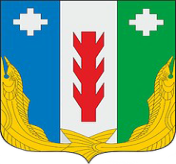 АДМИНИСТРАЦИЯ ПОРЕЦКОГО МУНИЦИПАЛЬНОГО ОКРУГА ЧУВАШСКОЙ РЕСПУБЛИКИОТДЕЛ КУЛЬТУРЫ,  СОЦИАЛЬНОГО РАЗВИТИЯ И АРХИВНОГО ДЕЛААРХИВ ПОРЕЦКОГО МУНИЦИПАЛЬНОГО ОКРУГАул. Комсомольская, 5, с. Порецкое, 429020тел. 8(83543) 2-13-43,   E-mail: porezk_arhiv@cap.ruДата          № __________                                                                                           АДРЕСАТНа №  ____    от  _________                                                (дата)АРХИВНАЯ СПРАВКАТ Е К С ТОснование: Архив Порецкого МО. Ф.150. Оп. 1. Д. 20. Л. 50.Руководитель					подпись		    расшифровка подписиСпециалист                                                подпись                         расшифровка  подписи		Печать                                                                                          Приложение № 7к административному регламенту администрации Порецкого муниципального округа предоставления муниципальной услуги «Выдача справок социально-правового характера,  копий, выписок из документов архива Порецкого муниципального округа Чувашской Республики»______________________________________должностное лицо, которому направляется жалоба от ________________________________________________________________________________________________________________зарегистрированного по адресу:______________________________________ ______________________________________Паспорт_____________________________________________________________________________          (номер серия кем когда выдан)     Тел.  _________________________________адрес электронной почты: _______________ЖАЛОБАна действия (бездействия) или решения, осуществленные (принятые) в ходе предоставления муниципальной услуги___________________________________________________________________________(наименование структурного подразделения, должность, Ф.И.О. должностного лица администрации, МФЦ, Ф.И.О. руководителя, работника, организации, Ф.И.О. руководителя, работника, на которых подается жалоба)1. Предмет жалобы (краткое изложение обжалуемых действий (бездействий) или решений)________________________________________________________________________________________________________________________________________________________2. Причина несогласия (основания, по которым лицо, подающее жалобу, несогласно с действием (бездействием) или решением со ссылками на пункты административного регламента, либо статьи закона)_____________________________________________________________________________________________________________________________________________________3. Приложение: (документы, либо копии документов, подтверждающие изложенные обстоятельства)______________________________________________________________________________________________________________________________________________________Способ получения ответа (нужное подчеркнуть):- при личном обращении;- посредством почтового отправления на адрес, указанного в заявлении;- посредством электронной почты __________________________________________._____________________ __________________________________подпись заявителя фамилия, имя, отчество (последнее - при наличии) заявителя___    ___________ 20___ г.______       _______________ 20___ г.		     		 ______________________Администрация Порецкого муниципального округа Чувашской РеспубликиПОСТАНОВЛЕНИЕ_________№ _____с. ПорецкоеЧăваш РеспубликинПăрачкав муниципаллӑ округӗн администрацийĕЙЫШĂНУ30.12.2022  № 12Пăрачкав салиОб утверждении административного регламента  администрации Порецкого муниципального округа  Чувашской Республики по предоставлению муниципальной услуги «Выдача справок социально – правого характера, копий, выписок из документов архива Порецкого муниципального округа  Чувашской Республики»  Ф.И.О.ДолжностьСлужебныйтелефонЭлектронный адресГрачева Нина ВасильевнаНачальник отдела культуры, социального развития и архивного дела2-15-63porezk_kult@cap.ruЗайцева Татьяна ВасильевнаГлавный специалист- эксперт по архивному делу2-13-43porezk_arhiv@cap.ruФамилия,  имя,  отчество,   год   и    место рождения лица, о котором запрашивается архивная справкаСведения об изменениях фамилии и дата изменения фамилииО чем запрашивается архивная справка:(нужное подчеркнуть) Место работы (наименование организации, структурного подразделения, должность, период работы (учебы), при необходимости – имена и даты рождения членов семьи)о подтверждении стажа работы,  факта учебыо зарплатео рождении  об опеке, усыновлении, удочерениио награждениио купле-продаже домао выделении земельного пая (участка) Куда и для какой цели запрашивается архивная справкаПорядок выдачи архивной  справки (лично, по почте)(нужное указать)Адрес отправки справки№п/пДатаприёмаФамилия, имя,отчествопосетителяАдреспосетителяКраткое содержаниезапросаРезультатрассмотрениязапроса№п/пДатапоступлениязапросаДатаисполнениязапросаНазвание учрежденияФамилия, имя, отчество лица,от которого поступилзапросАдресзаявителяКраткое содержаниезапросаРезультатрассмотрениязапроса